  教工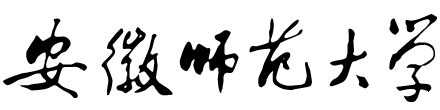 2015年第 1 期 （总第25期）中国教育工会安徽师范大学委员会 主办          2 0 1 5年8月目        录★ 庆祝“三八”妇女节专题 一、为师大巾帼点赞二、【巾帼风采】方凤满教授：一片冰心在玉壶三、【巾帼风采】汪盛玉教授：引领学子成长的“教学能手”四、教职工文体活动节趣味运动比赛将庆“三八”系列活动推向高潮五、学校举办女教职工硬笔书法比赛为“三八”节增添文化氛围六、皖江学院开展丰富多彩的庆祝“三八”妇女节主题活动★ 教代会工作七、教代会执委会讨论审议2015年学校财务预算建议草案八、教代会执委会讨论审议我校教职工参加芜湖市城镇医疗等保险实施方案九、学校召开教代会提案交办会十、教代会执委会、工会常委会听取“两代会”“两委”候选人产生情况报告十一、学校召开七届五次教代会提案面对面答复会 十二、教代会执委会讨论审议学校综合改革方案十三、学校教代会工会理论研究课题2014年度结题十四、江南片高校、附院工会教代会理论研讨会在安徽工业大学召开工会工作十五、安徽省江南片高校工会2014年度财务审计在我校举行十六、我校推荐两名教职工参加省教育工会组织的暑期疗休养活动十七、我校工会圆满完成年度省部级劳模生活状况调研工作十八、我校工会积极配合芜湖市政府、市总工会开展问卷调查十九、我校女教工出席芜湖市妇女第十三次代表大会二十、校工会慰问患重大疾病教师二十一、校工会开展关心下一代慰问活动二十二、校工会党支部积极开展校文明单位创建宣传学习活动★ 教工文体二十三、2015年校教职工乒乓球团体赛圆满收拍二十四、第八届“羽协杯”校教职工羽毛球混合团体赛圆满收拍二十五、省教育工会组队参加省职工运动会围棋比赛二十六、我校在安徽省第二届普通本科院校青年教师教学竞赛中取得佳绩二十七、教职工舞蹈协会举行换届暨2015年工作布置会二十八、校教职工羽毛球协会成功换届★ 分会之窗庆祝“三八”妇女节专题 为安徽师大“巾帼”点赞三月的师大，草长莺飞，姹紫嫣红。我们迎来了第105个“三八”国际劳动妇女节。在此，我们向全校女教职工致以节日的祝贺和良好的祝愿! 共筑中国梦，巾帼竞风流。长期以来，我校广大女教职工以深厚的学识素养、过硬的工作能力和扎实的工作作风在各个岗位上奋力拼搏，用自己的实际行动演绎了巾帼不让须眉的壮歌，展现了亮丽的巾帼风采，赢得了社会各界的赞誉和尊重。我校工会女教职工委员会曾先后被全国妇联授予“全国三八红旗集体”、“全国巾帼文明岗”等荣誉称号。实践证明，妇女能顶“半边天”，女教职工已成为推动我校改革发展的重要力量。我们要为学校拥有这样一支优秀的女教职工队伍而“任性”点赞！为师大巾帼点赞，要学习倡导巾帼精神。我校广大女教职工素来自尊、自信、自立、自强，无论是在教书育人、科学研究上，还是在管理育人、服务育人方面，兢兢业业，甘于奉献，在各条战线上留下了靓丽的身影。党的十八大代表、政治学院老师用真情开创了思想政治教育的新境界，全国“五一”劳动奖章获得者、生命科学学院老师以坚忍不拔的意志勇攀科研高峰，全国高校优秀辅导员老师与学生肩并肩成长、心贴心引导……这股“她力量”成为我校弘扬社会主义核心价值观的宝贵资源和精神财富。她们是新时期我校女性的优秀代表，是我们身边可敬、可信、可学的鲜活榜样。全校上下要见贤思齐、学赶先进，为实现学校第十次党代会确定的目标任务作出应有贡献。为师大巾帼点赞，要关心关爱妇女成长。贴近女教职工工作需要，为其成长成材创造条件。关心女教职工的工作和生活，进一步改善女教职工工作生活条件。开展形式多样的文体活动，丰富女教职工文化生活。加强女工委等组织建设，不断提升服务能力和水平。强化舆论宣传与引导，维护女教职工的合法权益和特殊利益，多为女教职工办好事办实事，努力营造尊重女性、关心女性、保护女性的良好氛围，让广大女教职工有更多“获得感”，不断提高其幸福指数。为师大巾帼点赞，要投身学校建设事业。当前，我校正处于高水平大学建设的重要机遇期，各项工作呈现出良好的发展态势，为广大女教职工更好地施展才华提供了广阔舞台。新时代需要新女性。全校广大女教职工要继续深入开展“巾帼建功”行动。在家庭生活中，要以德治家、勤俭持家、和谐兴家，以良好的家风促进校风建设；在学校改革发展中，要勇于创新，开拓进取，大显身手，在实现自身价值的同时创造出无愧于时代的新业绩。勇立时代潮头，展现巾帼风采。让我们在学校党委、行政的坚强领导下，激扬巾帼之志，凝聚巾帼之力，奉献巾帼之功，用勤劳和智慧，用奋斗和拼搏，成就绚丽人生，共筑安徽师大梦想！（安徽师大评论员 施轩）【巾帼风采】    教授：一片冰心在玉壶她是一位人民教师，对待学生视同己出，把满满的爱心倾注在她的教育事业上；她是一位科研工作者，学术成果丰硕，将务实严谨的科研作风传递给研究生和青年教师；她是一位教务工作者，乐于奉献顾全大局，将率先垂范的劲头融入在学院工作中……她就是安徽师范大学2014年首届 “巾帼标兵”获得者，国土资源与旅教授委员会副主任、博士生导教授。用真心和真情换来学生的爱戴“你这个论文排版有问题”、“有事一定要请假，到家了一定要报平安”、“最近天气降温，大家注意身体”这些老师经常挂在嘴边的“唠叨”，她的细致入微、情深意重，感染着每一届学生也换来每一届学生的诚心爱戴。2012级地理科学专业的本科生盛婷就幸福满满地回忆道：“老师的治学态度非常严谨，她每次帮我们改论文都要改3、4遍，会给我们做非常详细的批注，甚至连标点都会帮我们改。”“老师在学业上对我很有耐心，言传身教；在生活上关心我，为了让我能够学到更多东西，还帮我联系去深圳市环境科学研究院实习。”硕士研究生江培龙在2014年毕业时，对他亲如生母的导师念念不舍，“老师对我们的付出远比我们投入的要多，师弟师妹们一定要好好学，要对得起老师的辛苦付出。”近年来，老师教学测评分始终维持在在90分以上，校院两级教学督导团都曾对她予以高度的评价，认为她“在教学中，将多媒体教学与传统教学结合的非常好，内容丰富，教学效果较好，受到学生欢迎。”对此，获得过校级优秀教学一等奖的老师，则总是感恩地说：“虽然为教学工作付出了很多，但我收获了更多，这是个积累经验的过程，它为我的科研做了很多知识的积累。”用恒心和严谨换来学术的成功熟悉教授的人都敬佩她在学术科研上的恒心与严谨。在日常科研工作中，她不仅长期坚守在实验室一线，深入细致地指导研究生、本科生投身科学研究，并亲自带领弟子们精准严苛地论证每一套科研方案，设计每一步实验步骤，核查每一个实验数据，规范每一处论文细节。更难能可贵的是，老师还主动帮助青年教师尽快适应教学科研任务，对于他们项目申请、论文发表也给予毫无保留的帮助和推荐，充分发挥了科研带头人的“传帮带”作用。正是由于这种严谨无私的科学态度，自2002年来到校工作以来，教授先后主持国家自然科学基金项目2项、省部级项目4项，发表学术论文40余篇，其中SCI、SCIE、EI源刊收录6篇，出版专著2部；主持省级教学改革项目2项，《景观生态学》校级精品课程1门；先后获得安徽省高校中青年骨干教师，安徽省学术和技术带头人后备人选，安徽省优秀共产党员，安徽师范大学优秀女科技工作者，吉林省科学技术奖（排序第四）等多项高级别荣誉。用爱心和奉献换来工作的认可“她是一个大局意识很强的人，每次学院有事找她，她从不推辞，总是集体利益大于个人利益，在平常的工作岗位中，她总是保持高度的热情”，在谈到教授时，国旅学院院长教授对她是赞不绝口。
    作为安徽师范大学第十次党代表，国旅学院教授委员会副主任及地理系主任，方凤满教师始终以饱满的工作热情，及“学为人师，行为示范”的宗旨，坚定履行着学院教务工作者的职责，因此深获学院师生上下一致的尊重和爱戴。“教授对我们青年教师真的很照顾，我是05年来师大的，当时刚来对什么都不了解，也没有地方住，老师了解情况后帮我联系了旅馆，让我安顿下来；平时在科研方面，她也总是帮助我们，她经常让研究生来辅助我们做实验，自己也经常告诉我们很多学科方面的知识。” 国旅学院教师房莉如是回忆道，“她是我们院所有女性教师的模范，她将家庭和工作平衡的很好，是我们学习的榜样。”近年，国旅学院迎来了学科建设发展的重要战略机遇期，自然地理学省级重点学科、地理科学专业国家级特色专业建设、地理学省级重大学科申报与建设……成堆成片的各类申报材料中都凝结着教授的心血和智慧，对此，她真情地感慨道：“写这些申请书和方案，经常需要熬夜奋战，真的是很辛苦，对家庭、对孩子也有说不尽的愧疚，但我觉得值！我真心希望自己在学校学院快速发展的过程中、在构建‘五个师大’的系统工程中，能够发光发热、添砖加瓦，贡献自己的绵薄之力。”               （党委宣传部    国旅学院）【巾帼风采】  教授：引领学子成长的“教学能手”她在三尺讲台散布知识雨露，勤勤恳恳二十二载；她在教学改革中探索分类教学。从当初的普通讲师到后来的“马克思主义基本原理概论”带头人，从思想政治学科的受教育者到爱与责任的传播者，她一串串脚印饱含着一片片情意，她就是2014年全国高校思想政治课“教学能手”、政治学院教授。课堂上的她：灵活创新“《马原》老师真有趣，能把马克思和音乐知识联系在一起！”这是音乐学院一名学生在上完老师《马原》课后发表的一条QQ动态。思想理论教学一直是高校思政课教学的难题，同学们在高中时期就有文理分科，还有些同学报考了艺术体育类，在踏入师大校园之前，大家的知识储备是不同的。因此，政治学院的老师们决定对学生们因材施教，对思政课进行“分类教学”。教授自从2012年5月担任《马克思主义基本原理概论》课程组负责人以来，一直和同事们进行教学探索。“现在的学生差不多都是95后了，他们求知欲强，知识面也广，这些都要考虑进去”。在了解学生、尊重学生的基础上，最终实现了教学思路的转换、教学大纲的完善和教学内容设置的调整。其实这一系列的改革工作中，对老师提出了很大的挑战，对此，她坚定地说：“要坚持以学生为本，学生的成长发展也是我作为老师能不能立住脚，能不能发展的保障。”思政课不再是理科生“抗拒”的课程，枯燥无味的课堂变得有趣起来。她在课堂上围绕教学内容与同学们进行讨论和互辩互答，同学们在互动中找到了这门课的乐趣，连原本只是“百度一下”的小论文作业也认真对待起来。“有些艺体类同学的小论文作业写得特别好，既能结合专业，又能把哲学原理清楚地表达出来，你看，分类教学多好！”她笑着说。同学心中的她：亦师亦母她不仅教授公共基础课，还在政治学院的专业课上散发着自己的激情。“老师的课很灵活，想偷懒都不行！课堂上经常有讨论和汇报，大家都很活跃。”2013级思想政治教育专业的李慧慧如是说。哲学内容很抽象，一不留神就跟不上课堂节奏了。她为了调动学生的积极性，想了很多小办法。她在课堂外开展辩论赛、“放飞梦想”专题演讲以及主持多场读书会，同学们在课下也放不下书本，阅读了更多的专著和文章。在网络媒体快速发展的今天，师生的交流不再拘泥于面对面，老师每带一个班级的课，都会建一个QQ群，方便她和同学们互相交流。她还会在考研前夕约几个学生一起吃饭，聊聊考研的问题，帮助他们坚定信念，找准方向。在同学们看来，汪盛玉“亦师亦母”。她带的2013级马克思主义基本原理专业的研究生张佳宾来自河北，每当新学期伊始难免有些水土不服犯些肠胃炎的毛病。因病请假时，老师都会发给她一段长长的信息，文字中透着担心和关切，这让张佳宾很是感动。她说：“老师年纪和我父母差不多，我在学校时，她就像我妈妈一样。”私下里大家还会亲切地叫她“盛玉姐姐”。她几乎每天都能收到学生的邮件或者信息，并认真为同学答疑解惑，用自己的热情引导同学们积极、乐观地面对大学生活。“有些学生毕业后还会联系我，仔细询问才知道是《马原》课上的学生，这让我感到很惊喜，也是对我的肯定吧！”同事眼中的她：认真负责去年新学期伊始，她戴了一顶帽子走进课堂。这一反常态的打扮引起了大家的注意。政治学院的一名老师问她为什么总带个帽子，她却只是笑着不回答，在几番询问下，她才道出了帽子下面的“秘密”。原来，由于道路湿滑，老师在散步时不慎跌倒，头部意外受伤并缝了8针。考虑到学期初的教学内容都是一门课程的总体概述，自己所在团队在新学期的任务也很繁多，她并没有请假休养。“我当时也没想太多，带个帽子就遮过去了，每天只需要打瓶吊水，不影响我上课的。”在同事们看来，她一直是热心肠的人，同事有困难必帮，自己有困难却不说。除了把自己份内的事做到尽善尽美，她还为集体默默付出，甘做幕后英雄。政治学院副院长教授说：“除了认真、负责，老师还从不计较个人得失。”2014年，安徽省“弘扬核心价值观”名师工作室落户政治学院，其中一个就是“房玫工作室”。这个工作室的日常工作都是由老师来主持。她将工作室的各项工作打理得井井有条，却从来不计较名利的得失。新竹高于旧竹枝，全凭老干为扶持。老师总是说：“我在工作上取得的成绩和进步离不开老教师们的关心和帮助，更离不开学院一直以来在教育教学和学科建设上‘传帮带’的优良传统。”秉承“以教学为中心，以科研带动教学、以教学促进科研”的理念，她先后在《当代世界与社会主义》、《社会主义研究》、《教学与研究》、《思想理论教育导刊》、《毛泽东思想研究》、《安徽师范大学学报》等学刊上发表论文40篇，主持2009年度国家社科基金项目“马克思社会公正观”研究、安徽省高校重点项目“马克思主义公正观的本质规定与中国意义研究”等其他科研、教研任务7项。在2014年秋，她还荣获全国高校思想政治理论课“教学能手”称号。作为一名可亲可敬的女教师，她始终以最火热的激情从事科研教学；作为一名认真负责的师大人，她一直以最真挚的情感与人相处。她的QQ签名一直是“平淡、包容，生成幸福”。人间有胜境，但追求无止境。幸福永远都是一个比较级，汪盛玉寄语同学们都要以平淡、积极的态度去面对人生，做到心中有爱，相信挫折之后又是一片浩瀚蓝天。         （校记者团 宋一墨  张珺琢）教职工文体活动节趣味运动比赛将庆“三八”系列活动推向高潮3月11日下午，花津校区北侧体育馆内人声鼎沸，气氛热烈，悬挂着的大幅标语鲜红醒目。学校第四届教职工文化体育活动节开幕式暨庆祝“三八”妇女节趣味运动比赛在这里举行。参加活动的有校领导顾家山、李琳琦、程度、朱家成、毕明福，各学院、各单位负责人，各分工会主席，女工委委员和广大教职工。开幕式上，校纪委书记程度作了热情洋溢的致辞。他首先代表学校向女教职工致以节日的问候和美好的祝福！他指出，过去的一年，学校围绕高水平大学建设目标，扎实推进省部共建、部校共建，人才培养质量继续提高，科研成果再获丰收，师资水平不断提升，社会服务能力切实增强，学校办学影响力持续提升。这些成绩也凝聚了广大女教职工的心血和汗水，广大女教工爱岗敬业、勇挑重担，以突出的贡献赢得了荣誉、赢得了尊重，充分展示了现代女性“自尊、自信、自立、自强”的巾帼风采！他强调，2015年学校将以贯彻党的十八大和十八届三中、四中全会精神为主线，努力实现校第十次党代会提出的任务目标，坚持内涵发展，深化综合改革，推进依法治校，不断增强综合实力和核心竞争力，开创高水平大学建设的新局面。他希望，广大教职工以更加主动的姿态、更加负责的担当去面对新常态，创造新美好，实现人生价值。最后，他要求，校院两级工会要精心组织好教职工文化体育活动节，继续以“繁荣教工文化，构建和谐校园”为主题，强化教职工健康意识，打造教职工文化体育活动品牌，进一步推动校园文化和精神文明建设。教职工舞蹈协会表演的舞蹈《舞动中国》拉开了活动节的大幕，欢快的节奏，翩翩的舞姿、靓丽的服装、飞扬的神采，舞出了女教职工的美丽风采和昂扬激情，博得了在场阵阵热烈掌声。由各分工会组成的24支代表队参加趣味运动比赛。首先是“欢腾喜洋洋”集体跳绳比赛：各分工会代表队员依次出场，他们精神抖擞，齐心协力，实力不凡，一根根长绳在翻飞、一张张笑脸在闪烁，长绳连接着团结，跳跃演绎着拼搏。比赛十分激烈。紧接着的是“齐心逐梦”绑腿跑比赛：随着裁判员一声哨令，各分工会精选的男女选手，你追我赶，奋力向终点跑去。由于比赛规定将绳带捆绑于两人左右腿部的膝关节以下部位，使两脚紧紧连在一起，跑起来有些力不从心，时而发生令人捧腹的花絮。比赛在欢笑、喝彩与掌声中，高潮迭起，生趣盎然，缓解了教职工平日繁忙紧张的工作压力，共同享受运动带来的健康与快乐。教职工文体活动节趣味运动比赛将庆祝“三八”节系列活动推向高潮。学校举办女教职工硬笔书法比赛为“三八”节增添文化氛围中华文化源远流长，书法就是民族艺术中的一朵奇葩。为传承并弘扬这一优秀的民族传统文化，增强对硬笔书法艺术的了解，营造良好的学习交流氛围。，时值“三八”妇女节即将到来，校工会联合党委宣传部举办了庆祝“三八”妇女节女教职工硬笔书法现场比赛。比赛共产生了一等奖5名、二等奖8名、三等奖11名。校纪委书记程度、党委宣传部部长李裕鑫、校工会主席赵红以及评委代表分别为获奖者颁发了获奖证书。
    在工会二楼多功能大厅的比赛现场，来自全校24个分工会的女教职工参赛。选手们凝神聚力，用心书写，状态十分投入。此次比赛活动以“书写经典，传承文化”为主题。在规定的多项书写内容中由参赛选手自选，字体不限，要求页面整洁，符合硬笔书法书写格式。经过一小时的紧张角逐和认真评选，比赛花落有主：方芳（皖江学院）、王军霞（附小）、王俊恒（机关）、汪红艳（文学院）、张迪（美术学院）荣获一等奖；彭树燕（经管学院）、佘君（政治学院）、晏利琴（化材学院）、张银丹（国教院）、倪瑞芳（体院）、周策（教科院）、孙月婷（传媒学院）、刘学梅（国旅学院）获得二等奖；三等奖分别由张霞云（图书馆）、夏  菁（附中）、夏月霞（外语学院）、于珊珊（音乐学院）、汪倩倩（生科院）、王艺（后勤）、柴文杰（历社学院）、齐学梅（数计学院）、杨友谊（环科院）、高爱英（物电学院）、武旭明（法学院）获得。此次硬笔书法比赛成功地举办，充分展示了我校女教职工良好的书法艺术素养，验证了她们的实力和水平。获奖作品端正秀气、运笔流畅，无不透着或规范、或严谨、或灵动的气质。优秀作品将在宣传栏中展出，起到宣传、示范和推广的作用。期间，校工会还举办了“女性养生保健”知识讲座，特邀请安徽中医药高等专科学校医疗美容教研室主任讲授《春天里如何养生》知识。皖江学院开展丰富多彩的庆“三八”妇女节主题活动  是国际妇女节。连日来，皖江学院开展了丰富多彩的活动，庆祝这一全世界妇女的节日。书写经典，传承文化。，在校工会联合党委宣传部举办的庆祝“三八”妇女节女教职工硬笔书法现场比赛中，皖江学院视觉艺术系辅导员方芳从来自全校24个分工会的女教职工中脱颖而出，取得了一等奖第一名的好成绩，充分展示了皖江学院女教职工良好的书法艺术素养。趣味运动，强身健体。，在校工会主办的第四届教职工文化体育活动中，来自全校24个分工会教工代表队参加了比赛。团体赛共分为两项，分别是“欢腾喜洋洋”集体跳绳和“齐心逐梦”绑腿。经过激烈角逐，由皖江学院16名教职工组成的代表队在两项比赛中均获得优异的成绩，最终勇夺冠军，取得了团体一等奖的历史性突破。皖江学院分工会主席张钢表示，此次是皖江学院第四次参加此项赛事并首次夺冠，皖江学院分工会将以此为契机，进一步推进皖江学院群众性文体活动水平再上新台阶,提高教职工身体素质，激发工作热情，为皖江学院发展作出新贡献。以牌会友，欢乐无限。，皖江学院工会在教工之家举办了女教职工扑克（掼蛋）双人赛。广大女教工积极参与，学院领导马三保、李子华、王传辉、叶旭萍也亲临现场加油助威。比赛过程既紧张激烈，又充满欢笑。经过激烈角逐，李莉、陶金花组合最终取得冠军，所有参加比赛的选手均取得了一份纪念奖品。在轻松温馨的欢声笑语中，比赛圆满落下帷幕。作为今年“三八”妇女节系列庆祝活动的收官之作，比赛营造了全员参与文体活动的氛围，增强了教职工的团队意识和凝聚力，取得了良好效果。（皖江学院分工会）教代会工作 教代会执委会讨论审议2015年学校财务预算建议草案3月4日上午，校教代会执委会在花津校区行政楼第一会议室召开会议，专题讨论并审议《2015年学校财务预算建议草案》。校教代会执委会主任、校纪委书记程度主持会议。会议听取了校财务处处长胡金戈关于2015年预算编制的基本原则、编制办法、编制思路、预算方案以及说明等六个方面的汇报。执委们结合校七届五次教代会上提交的学校《2014年度财务工作报告》，对学校2015年校内预算编制情况进行了认真讨论，并就提请会议讨论的相关问题逐一进行了咨询和审议，达成了共识，原则同意2015年学校财务预算建议草案。 教代会执委会讨论审议我校教职工参加芜湖市城镇医疗等保险实施方案3月25日上午，校教代会执委会在赭山校区工会多功能厅召开会议，专题讨论并审议《教职工参加芜湖市城镇医疗等保险实施方案》和《安徽师范大学在编教职工医疗保障及其管理暂行办法》（征求意见稿）。校教代会执委会主任、校纪委书记程度主持会议。会上，听取了校人事处处长朱为民关于《教职工参加芜湖市城镇医疗等保险实施方案》制订的基本原则、起草过程、参保时间、工作阶段、经费测算和征集教职工意见情况等方面所做的汇报。 随后，校医院院长贾冠中解读了《安徽师范大学在编教职工医疗保障及其管理暂行办法》，以及相关问题的说明。会议对以上两个方案的相关问题进行了深入咨询和认真讨论。学校召开教代会提案交办会为做好教代会提案落实工作，，学校在花津校区行政楼会议室，召开了七届五次教代会代表提案交办会。出席会议的有校教代会执委会提案工作委员会全体委员，各相关单位和部门主要负责人。校纪委书记、教代会执委会主任程度主持会议并作重要讲话。会上，校教代会执委马三保代表提案工作委员会，介绍了七届五次教代会代表提案的主要内容和审定情况，并向提案承办、协办部门和单位逐一进行了具体交办。程度在主持会议时强调，教代会提案涉及学校教育教学改革和民生福祉，召开提案交办会，是学校党政领导对提案办理工作的高度重视和依法治校、民主治校的具体体现，更是对广大教职工民主参与学校管理的支持和肯定。他要求各承办、协办单位和部门一定要站在学校改革发展和维护教职工利益的高度，认真做好落实办理工作；要根据提案处理意见要求，做好调研，制定方案，承办、协办单位要通力协作，形成合力，把握时间节点，全面提升提案办理工作的效率和科学化水平；对个别因条件所限暂时不能落实的提案，要及时向提案人做好说明和解释工作，争取提案人的理解，真正做到为教职工办好事、做实事、解难事。据悉，学校七届五次教代会共收到提案14件。经校教代会执委会提案工作委员会逐个审查，合并汇总后准予立案12件，报经校党委常委会审定通过。校教代会执委会、工会常委会听取关于“两代会”代表提名及“两委”候选人产生情况报告上午，校第七届教代会执委会、第五届工会常委在花津校区行政楼会议室召开第16次会议，听取学校第八届教代会暨第六届工代会筹备工作组织组关于“两代会” 代表预备人选、“两委”候选人推荐情况汇报。会议由校纪委书记、第七届教代会执委会主任程度主持。会上，校组织部部长、“两代会”筹备工作组织组组长季爱新做了《关于学校第八届教代会暨第六届工代会代表预备人选酝酿提名情况汇报》、《第八届教代会执委会委员暨第六届工会委员会委员候选人第一轮推荐情况汇报》。与会人员认真审阅了“两委”候选人名单。会议认为：学校将“两代会”“两委”选举提交教代会执委会、工会常委会审议，提高透明度，广开言路，是学校加强民主管理的重要举措，有助于推动学校民主建设、民主治校进程。学校召开七届五次教代会提案面对面答复会上午，校第七届五次教代会提案答复会在赭山校区校工会会议室召开。校第七届教代会执委会提案工作委员会成员、提案人代表与提案承办、协办单位、校工会负责人参加了会议。会议由校纪委书记、校第七届教代会执委会主任程度主持。会上，提案工作委员会主任马三保首先就七届五次教代会提案办理和提案人反馈情况作了简要汇报：截止，提案工作委员会共收到提案14件，内容涉及学校改革发展、教育教学和管理体制改革、教职工切身利益等，经提案工作委员会逐一认真审查，全部予以立案，其中合并提案2件，共立案12件。，所有提案均已按期办结或答复，反馈结果显示，提案人对处理结果“满意”的8件，“基本满意”的4件。接着，学校教务处、发规处、国教院（外办）、保卫处、人事处、资产处、校医院、基建处、办公室、体育学院等10个承办（协办）单位分别按立案顺序向提案人进行了面对面答复，对提案人的现场质询和后续落实工作做了一一说明和解释，与提案人进行了互动交流。与会的提案人对承办单位对待提案的高度重视和认真的工作态度均表示满意。答复完毕后，程度作了总结讲话。他指出，面对面答复会是教代会进行民主管理的一种重要工作方式，是提案人与承办、协办单位交流沟通的重要平台。他强调，教代会提案是教职工有序参与学校民主管理、民主监督的具体形式，是学校工作决策民主化、科学化的重要渠道。他要求各承办、协办单位要充分认识教代会提案工作的重要性和必要性，要有担当意识和服务意识，继续做好所承办提案的后续跟进、调研和服务工作，尤其是提案人“反馈意见”是基本满意的承办单位，要群策群力、克服困难、主动作为，创新工作，继续提升办理质量，力争做到所有提案都让提案人满意。他还要求提案工作委员会和作为校教代会工作机构的校工会，除继续做好提案答复的跟踪督查工作外，要将提案答复办理的情况作如实记录，整理归档，并通过适当方式向全校予以公布，接受全体代表和教职工的监督。会后，校提案工作委员会还对本次教代会的“优秀提案”进行了评选。教代会执委会讨论审议学校综合改革方案7月27日下午，安徽师范大学召开教代会执委会会议，讨论审议学校综合改革方案。校纪委书记程度主持会议，全体教代会执委会委员，校党委常委、校办公室主任李忠，综合改革工作组、专项组成员参加会议。会上，综合改革方案起草工作小组副组长、发展规划处处长曾黎明汇报了学校综合改革方案起草情况，并对方案基本框架和主要内容进行了解读。与会委员对综合改革方案给予了充分肯定，认为方案目标明确、思路清晰、振奋人心，着眼高等教育发展规律、人才培养和科学研究规律，从学校事业发展实际出发，以更广阔的视野、更开放的姿态，明确了学校今后很长一段时间的发展思路和改革任务。会议对综合改革方案审议稿进行了热烈讨论，就改革背景、改革举措等方面内容提出了具体意见和建议。程度对委员们的积极建言表示感谢，他在总结讲话中指出，学校推进综合改革是贯彻党的十八届三中、四中全会全面深化改革、依法治国的形势要求，也是解决学校发展中的深层次问题、突破发展瓶颈的必然选择。起草好学校综合改革方案对学校加快建立健全与高水平大学建设相适应的发展机制和办学模式具有重要意义。各位委员以饱满的热情和主人翁精神，本着对学校事业高度负责的态度，认真讨论审议综合改革方案，既表现出对学校深化改革的关心支持，也表达了对完善方案、出台相关改革举措的期待，大家踊跃发言、集思广益，很多想法具有建设性和启发性，希望工作组根据会议的意见建议，进一步修改完善综合改革方案，认真做好全面深化学校综合改革工作。学校教代会工会理论研究课题2014年度结题和2015年度立项工作顺利完成5月14日上午，校工会和科研处组织召开了学校教代会工会理论研究课题结题、立项专家评审会，对申报结题的8项课题进行了认真评审，同意确定了结题项目，并给与一定的项目经费资助。同时，确定了申报2015年度学校教代会工会理论研究立项课题9项，其中1项为重点课题，8项为一般课题。顺利完成了2014年结题和2015年立项评审工作。此次结题和申报的课题研究领域，涉及校院两级教代会工会工作的理论与实践、现代大学制度下高校民主管理、建设特色“职工小家”、高校青年教师职业道德培养教育、教职工权益维护等方面。研究者既有工会干部，也有各学科的专家、教师。此项工作持续开展至今已有5年，一直得到学校科研部门的高度重视和大力支持，为进一步加强教代会工会理论创新、体制创新和工作创新，不断推进学习型、研究型工会队伍建设，发挥教代会、工会在促进高水平大学建设等方面起到了积极作用。江南片高校、附院工会教代会理论研讨会第十四次会议在安徽工业大学召开5月29日，江南片高校、附院工会教代会第十四次理论研讨会在安徽工业大学召开。安徽省教育工会副主席凤桦、安徽工业大学纪委书记张国宝出席会议，江南片高校、附院工会主要负责人及工会干部参加了会议。会议由安徽工业大学工会主席朱成序主持。张国宝在致辞中指出，省教育工会一直重视工会教代会理论研究工作，理论成果在全国教科文卫体工会具有一定的影响。面对新形势，工会教代会理论研究工作要注意把握时代精神和时代内涵、结合行业特点，充分发挥工会枢纽型组织作用，进一步深化民主管理，进一步协调好劳动关系，使会工作始终沿着正确的政治方向和健康轨道前进。工会工作地位重要、责任重大、使命光荣，做好工会工作既是组织的重托，也是广大职工的期待，使广大职工真正感受到工会组织是最可信任的“职工之家”，工会干部是最可信赖的“娘家人”。凤桦在讲话中强调，工会干部要善于学习、勤于思考、认真进行调查研究和理论研究、动手撰写研讨论文。他还从四个方面对参会高校、附院工会干部提出要求。我校工会主席赵红代表江南片高校、附院工会教代会理论研讨会组委会介绍了本次会议论文征集情况，宣读了论文评选结果，本次会议共评选出一等奖论文13篇，二等奖论文14篇。会上，安徽工业大学工会副主席甘亚等4位获奖的优秀论文作者代表进行了工作经验介绍和论文交流。工会工作 安徽省江南片高校工会2014年度财务审计在我校举行按照安徽省教育工会相关文件要求，省教育工会组织特邀审计员组成北、中、南片审计组分别对各片高校、附院工会2014年度财务收支情况进行审计。、7日，省教育工会直属高校、附院工会（江南片）2014年度财务审计在安徽师范大学赭山校区工会多功能厅举行。省教育工会副主席、省教育工会经审委主任唐成，省教育工会经审委委员、江南片审计组组长、我校审计处处长王爱民主持审计工作。安徽工业大学、安庆师范学院、黄山学院、铜陵学院、池州学院、安徽师范大学、安徽工程大学、皖南医学院、安徽商贸职业技术学院、安徽机电职业技术学院、皖医弋矶山医院、皖医第二附院工会主席和工会会计、江南片审计组成员参加了审计。在简短的业务培训之后，审计组对参加审计的各高校财务报表、帐册、凭证以及有关财务资料进行了审计，工作中认真履行职责，整个过程规范有序。审计结束后，将《被审计单位承诺书》、《审计工作底稿》、《审计报告征求意见书》和《审计报告》等审计文书整理好后统一报送省教育工会。我校纪委书记程度高度重视此次审计工作，省教育工会副主席唐成专程前来指导，我校工会作为江南片片长单位精心组织，认真筹备，圆满地完成了此次江南片高校、附院工会2014年度财务审计任务。我校推荐两名教职工参加省教育工会组织的暑期疗休养活动根据安徽省教育工会《关于组织直属高校、附院优秀教师暑期疗休养活动通知》精神，，校工会召开工会常委会议，专门讨论推荐我校2名获得省级以上先进工作者、先进集体荣誉的在职教职工参加省教育工会组织的暑期疗休养活动。会议由校工会主席赵红主持。赵红解读了省教育工会《关于组织直属高校、附院优秀教师暑期疗休养活动通知》要求，介绍了我校在职教职工获得省级以上先进工作者、先进集体荣誉名单等情况。会议经讨论，决定按名单排序，与本人沟通，征求个人意愿。最终安排了省“师德先进个人”获得者——数计学院孙国正教授参加青岛线疗休养、省“工人先锋号”获得单位——原化材学院分工会主席胡敏参加黄山线疗休养。我校工会圆满完成年度省部级劳模生活状况调研工作根据安徽省总工会《关于做好2015年全国劳模和省部级劳模生活状况的调查审核工作的通知》文件精神和省教育工会下达的工作要求，我校工会积极落实，认真开展调研工作，提早完成了对我校省部级以上劳动模范生活状况的审核上报工作。我校现有省部级以上劳模14名——全国劳模2名、省部级劳模12名，其中在职劳模3名，离退休劳模11名。校工会采用电话访问、走访看望、档案查阅等形式，对劳模的工作、生活、住房和社会保障等情况进行调查摸底，了解和掌握劳模目前的生活状况，如实填写劳模生活状况调查摸底表。2014年，我校有1名省部级劳模受到省总困难慰问；2015年“两节”期间，有2名省部级劳模受到省教育工会的“送温暖”慰问，8名省部级劳模享受到省总工会高龄劳模补贴。省部级劳模生活状况调研是中华全国总工会为深入贯彻习近平总书记“4·28”重要讲话精神、进一步推动解决劳模生活困难问题开展的调查摸底工作，旨在全社会大力弘扬“爱岗敬业、争创一流，艰苦奋斗、勇于创新，淡泊名利、甘于奉献”的劳模精神，营造劳动光荣、知识崇高、人才宝贵、创造伟大的社会氛围。安徽省总工会于2014年首次在全省范围内开展此项工作。我校工会积极配合芜湖市政府、市总工会开展问卷调查   至30日，我校工会积极配合芜湖市政府、市总工会，对大学应届毕业生就业流向意愿开展问卷调查。本次问卷调查对象为我校物电子学院2015届物理学、光信息科学与工程、电子信息与工程、自动化、通信工程5个专业毕业生，共发放调查问卷120份，收回91份，符合调查规定。本次问卷调查，进一步普及宣传了《芜湖市人民政府关于进一步促进高校毕业生创新创业和稳定就业的实施意见》的具体做法，为更好地了解我市大中专毕业生就业流向意愿，引导大学生就业、择业、创业提供服务,为芜湖市制定人才集聚政策提供决策参考起到了积极作用。我校女教工出席芜湖市妇女第十三次代表大会5月28日、29日，芜湖市妇女第十三次代表大会隆重召开。安徽省妇联党组书记、主席黄红到会祝贺，芜湖市委书记高登榜出席会议并作重要讲话。我校工会主席、女工委主任赵红，数学计算机科学学院副教授陈怀军，教育科学学院教授吴玲出席了大会。会上，我校代表认真审议报告，积极建言献策，认为高校妇女工作要始终以女教职工的利益和需求为出发点，紧紧抓住搭建平台、维护权益、开展活动、发挥作用四个方面，维护和保障她们在政治、经济和文化需求等方面的合理诉求，调动和发挥女性在学校改革发展中的积极性和创造性。对今后五年市妇联工作提出建议：妇联组织应加强自身建设，注重实践锻炼，提高依法维权能力、科学决策能力、统筹兼顾能力，增强推动科学发展、促进社会和谐的本领。经过差额选举，赵红同志当选为市妇联第十三届执委。校工会慰问患重大疾病教师4月30日下午，校工会主席赵红会同教科院党委书记一行前往患重大疾病的教科院姚老师家中慰问。 时值“五一”劳动节来临，赵红主席首先代表省教育工会、省教育工会职工互助互济办事处以及校工会向姚老师送上慰问金，向他致以亲切的问候，并仔细询问他的康复状况，姚老师深表感谢。姚老师于在给本科生上课时，因急性心肌梗塞忽然晕倒，经紧急送往弋矶山医院抢救并立即实施心脏复苏手术治疗，终于使其转危为安。出院后，姚老师仅在家休养一周，就坚持要求重返岗位，给学生补授课程，他的这种精神深受学生们的鼓舞和爱戴。自我校工会为学校全体会员办理参加安徽省《在职职工重大疾病保障计划》两年以来，已有多人受益。此次姚老师患重大疾病住院期间，学院分工会及时上报信息，校工会福利部第一时间向省教育工会和中国职工保险互助会安徽省办事处报案，并获得治疗互助金及慰问金共计6800元。同时，校工会还补充慰问，代表学校表达大家庭的人文关爱。 校工会开展关心下一代慰问活动安徽师范大学教育工会按照《安徽师范大学教职工慰问管理办法》，实施多渠道、多层次对特定群体的慰问工作，坚持品牌，继续开展关心下一代活动。今年5月，校工会对全校所有当年参加高考的教职工子女进行考前慰问，为45名考生送去学校的关爱。慰问采用发放现金的形式，并随附美好祝愿语，将真情传递到每一位考生的家庭中，让教职工十分感动和感谢。“六一”前夕，校工会还对附属幼儿园和附属小学进行了节日慰问。此次活动增强了与基层单位的联络，也增进了工会和教职工们之间的感情，实实在在做到了把温暖送进教职工的心中。校工会党支部积极开展校文明单位创建宣传学习活动6月1日上午，工会党支部组织全体在职党员进行了集中学习，学习活动由党支部书记、工会副主席牧运前主持。    校工会主席赵红首先带领大家认真学习《安徽师范大学创建省教育系统文明单位宣传手册》，通条学习了宣传手册中的内容，将创建工作的五大工程、社会主义核心价值观、中国梦、“四个全面”战略布局、公民基本道德规范、社会公德、职业道德、家庭美德、个人品德、校训、师大精神、教风、学风及文明创建宣传标语等14个条目划分为国家、社会、学校和个人四个层次，进行了串讲。    牧运前强调了此次校创建省教育系统文明单位的意义。他谈到，省教育系统文明单位是省教育系统精神文明建设综合考核的最高荣誉，是学校各项工作取得显著成绩的重要标志，是衡量学校办学水平的重要标准，也是学校申报“省级文明单位”的必备条件；因此，学校将此列为今年的重点工作之一。工会作为群众组织，应积极响应党委号召，每位同志都要高度重视“手册”的学习，将手册随身携带，常看常记。会上，大家还就相关学习内容展开了热烈讨论。此外，为做好省文明单位的创建工作，校工会也积极准备了省教育系统“师德先进个人标兵”评选、校第八次“三育人”评选、校第一届“巾帼标兵”评选、校七届四次教代会、校七届五次教代会等材料汇编，并提供给学校精神文明建设指导委员会办公室。教工文体 2015年校教职工乒乓球团体赛圆满收拍3月28日、29日，校教职工乒乓球团体赛在赭山校区刁文元乒乓球俱乐部举行。各分工会认真组队，积极参赛，参加此次比赛的共有24支代表队，150余名教职工乒乓球运动爱好者汇聚一堂。经过2天74场次的激烈角逐，团体比赛成绩揭晓：校体委代表队、体育学院分工会获得特别奖；一等奖由机关分工会、生科院分工会、附中分工会、数计学院分工会夺得；二等奖由外语学院分工会、文学院分工会、化材学院分工会、图书馆分工会获得；三等奖分别由政治法学经管联队、音乐学院分工会、物电学院分工会、国旅学院分工会、历社新传联队、后勤分工会、皖江学院分工会、教科院分工会、美术学院分工会、环工学院分工会、附小分工会获得。
　　此次比赛以丰富教职工业余生活，推动教职工健身活动深入开展为目的，得到了学校各单位、各分工会积极响应和大力支持，教工乒乓球协会做了大量的具体工作。第八届“羽协杯”校教职工羽毛球混合团体赛圆满收拍五月的校园，阳光明媚，鲜花盛开。23日上午8时30分，花津校区南体育馆内人声鼎沸、激情飞扬。由校工会主办、校教工羽毛球协会承办的第八届校“羽协杯”教职工羽毛球混合团体赛在这里拉开赛幕。来自全校23个分工会的25支参赛队、近300名羽毛球爱好者参加了此次比赛。校纪委书记程度、校工会主席赵红、副主席牧运前和学院领导、分工会主席亲临现场观战，为运动员们呐喊加油。经过60场比赛的激烈角逐，机关1队和体院代表队分获甲、乙组冠军。甲组第2名至第8名分别由音乐学院、附中、皖江学院1队、数计学院、化材学院、机关2队、图书馆获得；附小、物电学院、皖江学院2队、生科院、教科院、美术学院和环工学院分别获得乙组第2名至第8名。根据赛制规定，乙组的前两名——体院、附小代表队顺利晋级。羽毛球运动方便宜行，易于普及，而且有利于身心健康，特别是颈椎（肩周）疾病的防治，因而正越来越受到广大教职工的喜爱。校“羽协杯”教职工羽毛球团体赛自2008年以来已连续举办八届，本次比赛规模、参赛人数和整体水平均创下了历届最高，展现该项运动在我校的蓬勃发展势头和潜力。省教育工会组队参加省职工运动会围棋比赛8月18日至20日，2015年度安徽省职工运动会围棋比赛在芜湖开赛。来自全省46支代表队展开博弈。本次比赛分设男子甲组、乙组和女子甲组三个组别，比赛共分七轮，历时两天半。省教育工会组队参加了男子乙组的比赛，并取得了第六名的成绩。赛前，省教育工会副主席王兰一行专程来到赛场为运动员加油助威，勉励大家要放下包袱，轻松上阵，比赛不在输赢，重在参与。根据比赛安排，我校工会承担了此次参赛牵头组队的具体任务，在省教育工会的指导下，全程认真做好工作，为参赛选手们组织进行赛前培训、服装购置、体检、食宿安排及后勤保障等各项服务。我校在安徽省第二届普通本科院校青年教师教学竞赛中取得佳绩-，安徽省第二届普通本科院校青年教师教学竞赛在合肥工业大学举行。经过激烈角逐，最终我校外国语学院王瑜老师一举夺得人文社会科学组一等奖第一名，数计学院崔静老师获得自然科学基础学科组二等奖，物电学院杜友武老师获得自然科学应用学科组三等奖，我校荣获“优秀组织奖”。根据省总工会相关文件精神，王瑜将由省总工会授予“安徽省五一劳动奖章”称号、省教育厅授予“省级教坛新秀”称号,并将代表安徽省参加明年全国青年教师教学竞赛。本次竞赛由安徽省总工会、安徽省教育厅主办，安徽省教育工会、合肥工业大学承办，来自全省33所本科院校的99位青年教师参加了比赛，比赛由教学设计和课堂教学两部分组成，以“上好一门课”为竞赛理念，分为人文社会科学组、自然科学基础学科组和自然科学应用学科组等三个学科组进行。竞赛旨在激励青年教师投身课堂教学，提升教学水平，推动教学内容和教学方法的改革，促进教学经验交流，提高人才培养质量。在接到比赛通知后，学校领导高度重视，亲临现场指导工作，教务处、校工会等部门共同组织，制定方案，认真部署。经过层层选拔、多轮试讲、专家培训，全面提升了选手们的教学理念、教学方法和教学手段。近年来，学校高度重视青年教师教学能力培养，构建了培训、指导、示范、激励相结合的培养体系，通过开展岗前培训、职后教育、听课反馈、示范观摩课、青年教师教学基本功大赛等活动，多措并举，全面提高了青年教师的教学能力。这次佳绩的取得，是对学校在青年教师教学能力培养方面工作的进一步认可。教职工舞蹈协会举行换届暨2015年工作布置会近日，学校教职工舞蹈协会在校工会二楼会议室举行换届暨2015年工作布置会，旨在回顾总结5年来协会取得的成果，谋划2015年协会新发展，校工会副主席牧运前出席会议，会议由老师主持。会上，会长孔文回顾了过去5年中协会所开展的精彩活动，对协会自身建设发展情况做了简要介绍。换届大会筹备委员会向会员大会推荐新一届协会委员候选人名单，大会按程序开展选举工作。新一届舞蹈协会委员会向大会提交了协会章程和2015年工作计划及课程安排，由会员大会审议通过。最后，协会向指导老师颁发了聘书。牧运前代表校工会向舞蹈协会全体女教职工致以亲切的问候，他充分肯定了舞蹈协会在过去5年所做出的努力和取得的成绩，高度赞扬了为广大舞蹈爱好者提供义务服务的协会工作人员，希望协会进一步发挥自身优势，继续组织会员开展丰富多彩的健身活动，争取再出一批艺术精品，为丰富校园文化内涵，创新校园文化形式，繁荣校园文化发展起到积极作用。会后，在欢快的乐曲声中协会进行了新学期舞蹈训练，大家舞姿翩跹，踏着春天的脚步,以女性的风采,装扮春天的美丽。(教职工舞蹈协会）校教职工羽毛球协会成功换届下午，2015年校教职工羽毛球协会换届会暨年度教职工混合团体赛领队会议在赭山校区校工会二楼多功能厅举行，羽协各分会负责人及参赛队领队参加了会议。会议由教工羽协会长张明主持。校工会副主席牧运前参加了此次会议。会上，张明会长就教工羽协第一届理事会工作情况向与会者做了报告，报告分为“健全组织，规范管理，不断增强羽协的吸引力”、“走出校门，参观参赛，不断扩大羽协的影响力”两大部分，分别从成立第一届理事会、建立一套管理制度、构建特色羽协文化、组织会员外出比赛、组织会员参观访问等五个方面进行了总结。之后，全体与会者鼓掌通过了教工羽协第一届理事会工作报告，并鼓掌通过了理事会提名的新任会长人选—化学与材料科学院党委书记史铁杰。新会长史铁杰在会上对今后教工羽协工作作了热情洋溢的表态讲话。至此，安徽师范大学教工羽协顺利完成换届工作。校工会副主席牧运前代表工会对学校会员人数最多的教工协会——羽协的换届进行了祝贺，对张明会长为教工协会的发展所做的贡献给予了高度评价。教工羽协自2008年成立至今，在校工会指导和支持下，迅速步入规范化、系统化、大众化的发展轨道，目前已发展成为拥有176名会员的全校较大的教工业余体育社团，先后两次获得学校“优秀教职工协会”称号，并获得安徽省羽毛球协会“优秀俱乐部”称号。羽协在不断提高我校教职工的羽毛球水平，丰富教职工业余文体生活，为建设健康师大做出了积极贡献。根据协会章程和协会工作需要，2015年5月按时顺利完成换届。会上还进行了本年度教工羽毛球混合团体赛竞赛办法的讨论以及比赛的抽签工作。                                    (教职工羽毛球协会）分会之窗 教科院分工会组织女教工重温红色记忆拥抱大自然春光灿烂,鸟语花香。近日，教科院工会组织院女教工开展了一次“缅怀革命先烈 重温红色记忆”活动。一早，在欢声笑语中，教科院女教工一行人驱车先来到新四军三支队司令部旧址——中分村，参观新四军三支队司令部旧址纪念馆，缅怀革命先烈，表达对党的忠诚，铭记党的宗旨。孙村镇中分村为原新四军三支队司令部所在地，谭震林将军曾率领新四军三支队战斗在皖南前线，与日本侵略者展开了艰苦卓绝的斗争。如今，旧址已经成了革命史料陈列馆，古老的天井檐角上“浩气长存”四个大字依然保存完好，新四军书写的革命标语至今还在，在中分村，那段历史清晰可见。大家走在乡村小道上，看着沿途的新四军旧址不时让人沉浸在抗战的记忆中，一起感受那段刻骨铭心的红色岁月。 随后，女教职工一行又来到了位于芜湖市三山区峨桥镇的响水涧自然景区，一幅美丽如画的田园景色映入了我们的视野：屋前是一片金黄的油菜花海，不远处有条河流逶迤而过，一排排的房屋安静地坐拥在青山的怀抱里。教职工看着眼前的美景不禁感慨犹如走进一个美丽的乡村公园，也切身感受到坚持“生产发展、生活富裕、生态文明”的科学文明发展之路带来的新变化。通过一天短暂而有意义的踏青游览活动，教职工既受到了一次爱国主义教育，也欣喜于安徽的改革发展成就，同时饱览了祖国大好河山，也凝聚了学院教职工的向心力。         （教科院分工会）教科院工会与芜湖市育红小学工会举行羽毛球友谊赛4月18日下午，教科院与芜湖市育红小学教职工羽毛球友谊赛在赭山校区羽毛球馆举行。本次活动由双方工会共同承办。比赛共设团体赛以及男单、女单、女双三个个人项目。双方单位高度重视，均派出较强阵容参赛，比赛中，双方选手积极拼抢、技术动作精彩纷呈，场旁的观众席时时传来阵阵热烈的掌声，比赛一直在热烈的气氛中进行。经过激烈的角逐，最终，教科院代表队以4:1获胜；男单、女单冠军为教科院过婴宝老师老师；女双冠军由赵学菊老师组合摘得。本次羽毛球友谊赛活动圆满结束，双方单位主要领导与参赛选手合影留念。本次羽毛球友谊赛，加强了高校院所与基础教育一线的联系，促进了两校之间群众文体活动的交流。                        （教科院分工会）教科院教职工“健康文化”讲坛开讲     健康生活，快乐工作。，芜湖市中医医院临床教学部主任、主医师黄树林作客教育科学学院“健康文化”讲坛首讲，为该院广大教职工免费讲授中医保健专题健康知识，并答疑解惑。作为国家中医药管理局中医药文化科普巡讲团专家，黄树林结合自己30年的从医生涯，从“提升饮食质量”等5个方面简约归纳了中医保健养生的原则。他提出，中医养生，就是指通过各种方法颐养生命、增强体质、预防疾病，从而达到延年益寿的一种医事活动。中医养生重在整体性和系统性，目的是提前预防疾病，治未病。    “你体重超标，平时要注意清淡饮食，加强锻炼。”“你的血压控制得还不错，降压药要继续按时服用。”讲座结束后，黄教授为有需要的教职工一一把脉、开处方，并从中医角度解答了他们提出的疑问。据悉，近年来，教科院高度重视教职工的身体健康，通过组织开展各种健身活动，打“健康”牌，逐渐培养教师的保健养生理念，引导大家健康生活。同时，学院鼓励教师们在繁忙的工作中正确调节自己，改掉不良生活习惯，降低各种疾病的发生风险，加强各类体育锻炼，以充沛的精力面对每天的工作生活。(教科院分工会)教科院与环科院举行首届教职工羽毛球交流赛3月8日下午，教科院与环科院首届教职工羽毛球交流赛在赭山校区羽毛球馆举行。本次活动由双方学院工会共同承办，比赛共设男单、女单、混双三个项目，比赛规则采用三局两胜淘汰制。双方工会高度重视，均派出较强阵容参赛。比赛过程中，双方选手积极拼抢、见招拆招，点杀、劈掉、拉八字、勾对角、网前放小球，场上的参赛选手们使出出了的技术动作，精彩纷呈；场旁的观众席时时传来阵阵热烈的掌声，年过半百的教授、过婴宝老师依旧宝刀不老，在场上挥拍自如，扣球勇猛，显示出他长期保持健身参加体育锻炼达到的身体素质；整场比赛一直进行在热烈的气氛中。最终经过激烈的角逐，男单、女单冠军为教科院过婴宝老师老师；混双冠军由环科院的杨如意副院长老师组合组合摘得。比赛结束后，双方工会主席分为对方获奖选手颁发获奖证书及赠送参赛纪念品。本次羽毛球友谊赛活动圆满结束。本次羽毛球友谊赛的举办，不仅丰富了“三八”节日生活，利益身心，也促进了两个学院之间的群众文体活动交流。（教科院分工会）皖江学院积极组队参加校教职工乒乓球团体赛日前，2015年安徽师范大学教职工乒乓球团体赛在赭山校区刁文元乒乓球俱乐部圆满收拍。参加此次比赛的共有24支代表队，150余名教职工乒乓球运动爱好者。皖江学院派出由10位教职工选手组成的代表队，参赛人数创历年之最。学院领导马三保、王传辉也积极参与其中，充分展现了皖江学院领导班子对群众性体育活动的大力支持。比赛中，皖江学院代表队分别与政治法学经管联队、机关、美术学院、历社新传联队、文学院展开了激烈对决。队员们个个精神抖擞，球风严谨，奋力拼搏，打出了自己的风格与水平，最终获三等奖。赛后，皖江学院代表队领队、分工会主席张钢表示：尽管从成绩上看，此次比赛未取得突破，但队员们的竞技水平已经有了较大幅度地提升，也充分展现了皖江人崇尚运动、健康向上、团结一致、努力拼搏的精神风貌。（皖江学院分工会）皖江学院教工队在校“羽协杯”团体赛中取得佳绩近日，由安徽师范大学教育工会主办、教工羽毛球协会承办的第八届“羽协杯”校教职工羽毛球混合团体赛在花津校区南体育馆举行。来自全校23个分工会的25支参赛队、近300名羽毛球爱好者参加了此次比赛。本次比赛规模、参赛人数和整体水平均创下历届最高。皖江学院以副院长叶旭萍、分工会主席张钢为领队的皖江学院1队、2队，分别参加了甲组、乙组比赛。院党委书记马三保亲临现场观战。比赛过程中，选手们精神抖擞，沉着应对，时而腾空跃起，时而疾步转移，他们全神贯注，一丝不苟，激烈交锋处，更是互不相让。在紧要关头，队员们纷纷使出浑身解数，努力发挥到最佳水平。经过激烈角逐，皖江学院1队、2队继续保持了良好的竞技状态，分获甲组、乙组第四名。据悉，皖江学院已经连续6次参加此项赛事，成绩在全校23个分工会中一直位居前列。参加体育赛事，不仅增进了教职工之间的交流互动，激发了参与体育活动的积极性，也大大提升了学院群众性文体活动的整体水平。张钢表示，皖江学院分工会将以此次比赛为契机，进一步加大力度，精心组织群众性文体活动，继续深入推进优秀职工小家的创建工作。          （皖江学院分工会）